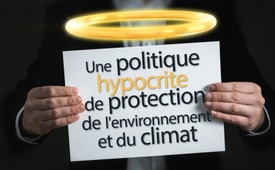 Une politique hypocrite de protection de l'environnement et du climat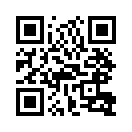 Dans le cadre des efforts actuels pour sauver le climat, les citoyens sont tenus pour responsables et doivent payer. Mais les charges gigantesques sur le climat dues aux opérations de guerre ou au développement de la nouvelle norme de téléphonie mobile 5G ne sont pas prises en compte par les politiciens, les médias ou les associations environnementales. Les intérêts économiques sont-ils soudainement plus importants que la protection du climat ?Une politique hypocrite de protection de l'environnement et du climat 
Dans le cadre des efforts actuels pour sauver le climat, les citoyens sont tenus pour responsables et, par exemple en Allemagne à partir de 2021, ils devront payer pour cela une taxe sur le CO2 des combustibles fossiles. Par contre il n’y a pas de discussion sur le sujet de l’importance des missions militaires et de guerre et leurs conséquences sur le climat. Dans une publication du « centre d’information sur la militarisation » allemand, il a été dit que la guerre et l’armée sont parmi les plus grands consommateurs d’énergie et d’autres ressources. Selon une étude scientifique, l’armée américaine est l’un des plus grands destructeurs climatiques de l’histoire. Elle consomme plus de combustibles liquides et émet plus de CO2 que la plupart des pays du monde. En outre, elle empoisonne et irradie les personnes et l’environnement par l’utilisation continue d’armes chimiques et nucléaires telles que le phosphore blanc et les munitions à l’uranium. Sous la pression des États de l’OTAN, tous les rejets toxiques d’origine militaire ont été délibérément exclus de tous les documents de l’ONU sur le climat. Une telle politique de protection du climat est non seulement hypocrite et injuste, mais aussi irresponsable. 

Écoutez l'analyse de Walter Listl de l'association de recherche économique socio-écologique à Munich :
« La protection du climat a besoin de désarmement ! Cela permettrait de libérer les ressources matérielles et financières pour une conversion socialement acceptable des armements, qui à son tour entraînerait une réduction des émissions de CO2. Rien qu’avec une petite partie des 1,8 trillions de dollars de dépenses mondiales en armement, la faim et le sous-développement pourraient être éliminés dans le monde entier. Avec l’installation de systèmes d’énergies renouvelables dans les pays en développement, une partie de la dette climatique des métropoles capitalistes envers ces pays pourrait être remboursée. »

Cependant, cette hypocrisie en matière de protection de l'environnement et du climat peut être observée non seulement dans le domaine des missions militaires et de guerre, mais aussi dans le développement de la nouvelle norme de téléphonie mobile 5G.
En 2017, les centres de données allemands ont déjà consommé 13,2 milliards de kWh d'électricité. Selon les prévisions du fournisseur d'électricité allemand E.ON, la « norme de téléphonie mobile super rapide 5G » augmentera la consommation d'électricité des centres de données nécessaires à cette fin de 3,8 milliards de kWh supplémentaires d'ici 2025. 
Cette énergie est suffisante pour alimenter 2,5 millions de personnes pendant un an. Cela est dû à une augmentation drastique de la quantité de données transmises pour permettre un transfert de données en temps réel. En outre, la consommation électrique augmente en raison des dizaines de milliers de nouvelles antennes nécessaires pour la 5G. De plus, le nombre de satellites de téléphonie mobile pour la 5G devrait augmenter de façon spectaculaire. Le milliardaire Elon Musk prévoit à lui seul d'envoyer 42 000 autres satellites 5G dans l'espace avec sa société SpaceX.
Cependant, par exemple pour lancer environ 60 satellites Starlink 5G dans l'espace, la fusée porteuse Falcon-9 a besoin de plus de 100 000 litres de kérosène. Ainsi, pour lancer tous ces satellites 5G dans l'espace, une quantité inimaginable de carburant est nécessaire, ce qui représente une charge correspondante pour l'environnement et le climat. Pourquoi ces charges gigantesques ne sont-elles pas discutées par la politique, les médias ou les associations environnementales, alors que c'est prétendument l'être humain qui est responsable du changement climatique ? Apparemment, le progrès technique et les intérêts économiques sont plus importants ici que la protection du climat.de jmr/hag.Sources:Missions militaires et de guerre :
www.4motions-energy.de/co2-steuer-in-deutschland-mit-welchen-kosten-ist-zu-rechnen/
www.isw-muenchen.de/2019/07/militaer-und-krieg-als-klimakiller-nummer-eins/
www.imi-online.de/download/IMI-Studie2019-7-US-Klima-Web.pdf

5G:
https://www.5g-anbieter.info/5g-ausbau/
www.strom-magazin.de/strommarkt/eon-stromverbrauch-waechstdurch-5g-um-38-milliarden-kwh_221323.htmlCela pourrait aussi vous intéresser:#5G-TelephonieMobile - Téléphonie mobile - www.kla.tv/5G-TelephonieMobile

#ChangementClimatique - Les mensonges à propos du climat - www.kla.tv/ChangementClimatiqueKla.TV – Des nouvelles alternatives... libres – indépendantes – non censurées...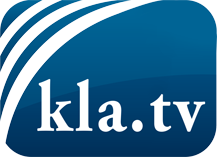 ce que les médias ne devraient pas dissimuler...peu entendu, du peuple pour le peuple...des informations régulières sur www.kla.tv/frÇa vaut la peine de rester avec nous! Vous pouvez vous abonner gratuitement à notre newsletter: www.kla.tv/abo-frAvis de sécurité:Les contre voix sont malheureusement de plus en plus censurées et réprimées. Tant que nous ne nous orientons pas en fonction des intérêts et des idéologies de la système presse, nous devons toujours nous attendre à ce que des prétextes soient recherchés pour bloquer ou supprimer Kla.TV.Alors mettez-vous dès aujourd’hui en réseau en dehors d’internet!
Cliquez ici: www.kla.tv/vernetzung&lang=frLicence:    Licence Creative Commons avec attribution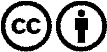 Il est permis de diffuser et d’utiliser notre matériel avec l’attribution! Toutefois, le matériel ne peut pas être utilisé hors contexte.
Cependant pour les institutions financées avec la redevance audio-visuelle, ceci n’est autorisé qu’avec notre accord. Des infractions peuvent entraîner des poursuites.